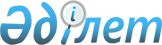 О внесении изменения в постановление Правительства Республики Казахстан от 31 марта 2011 года № 307 "О некоторых вопросах акционерного общества Astana Knowledge City"Постановление Правительства Республики Казахстан от 6 декабря 2011 года № 1469

      Правительство Республики Казахстан ПОСТАНОВЛЯЕТ:



      1. Внести в постановление Правительства Республики Казахстан от 31 марта 2011 года № 307 "О некоторых вопросах акционерного общества "Astana Knowledge City" следующее изменение:



      подпункт 2) пункта 2 изложить в следующей редакции:

      "2) с Канцелярией Премьер-Министра Республики Казахстан обеспечить передачу автономной организации образования "Назарбаев Университет" в качестве целевого вклада государственного пакета акций Общества после завершения мероприятий, предусмотренных в пункте 1 и  подпункте 1) пункта 2 настоящего постановления.".



      2. Настоящее постановление вводится в действие со дня подписания.      Премьер-Министр

      Республики Казахстан                       К. Масимов
					© 2012. РГП на ПХВ «Институт законодательства и правовой информации Республики Казахстан» Министерства юстиции Республики Казахстан
				